Ονοματεπώνυμο:……………………………………………………………………………………………                                     Τάξη: Α2                       Επαναληπτικό φυλλάδιο Γλώσσας                                          Γράφω το όνομα κάθε εικόνας: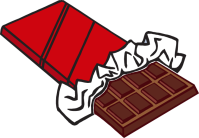 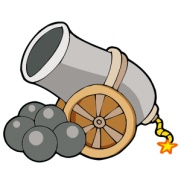 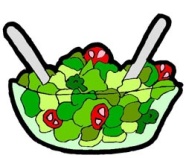 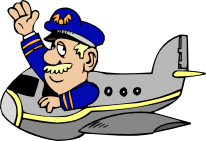 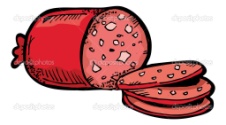 ____________           ______________           _________________        _________________      __________________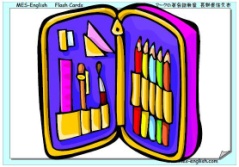 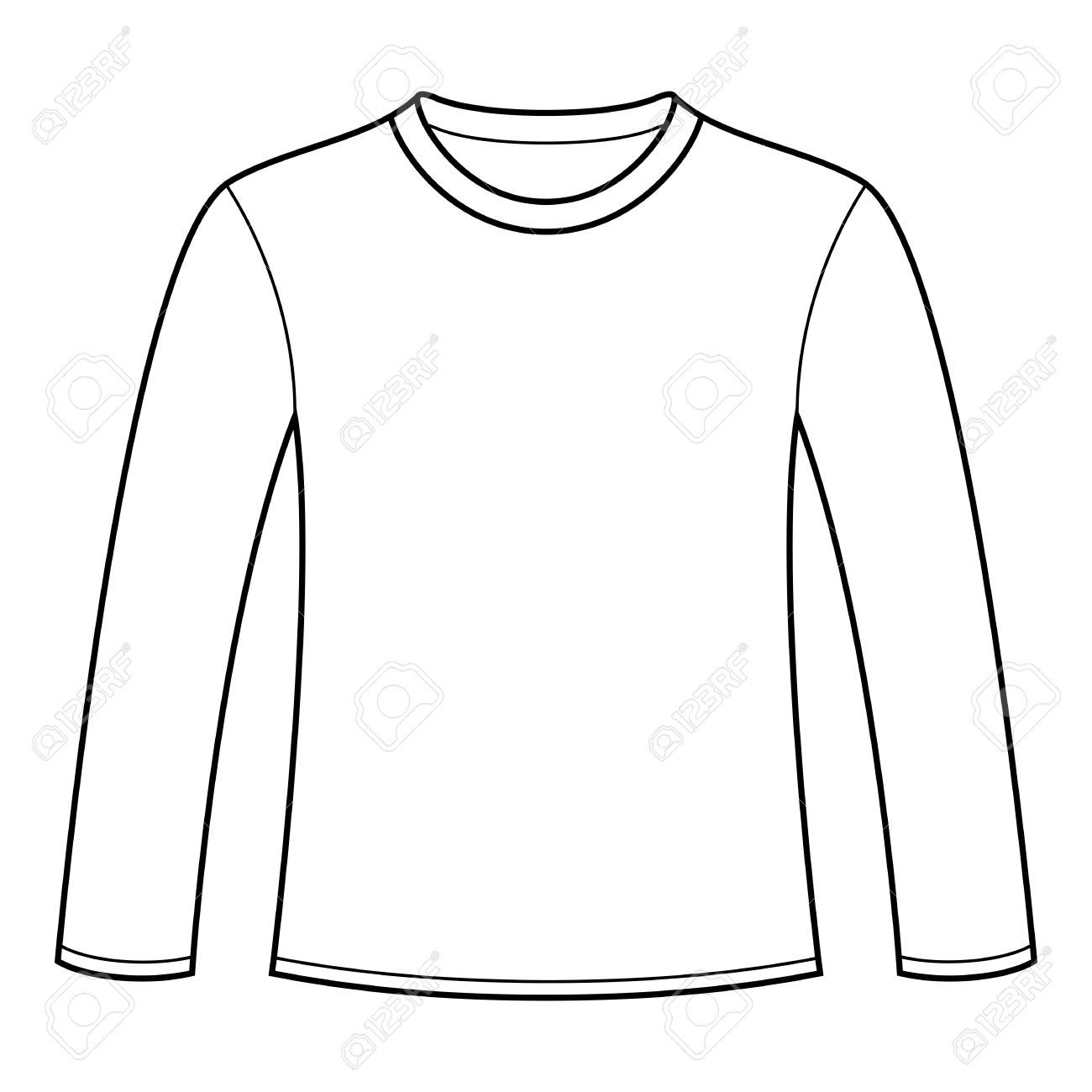 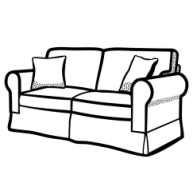 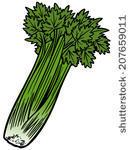 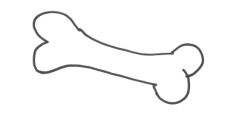 _____________       _________________         _______________        _________________        _________________Ενώνω κάθε λέξη με την εικόνα της: 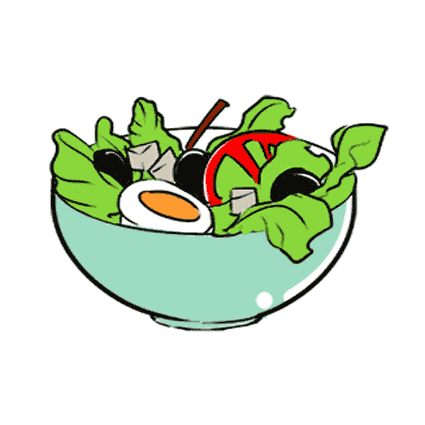 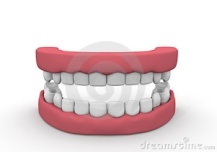 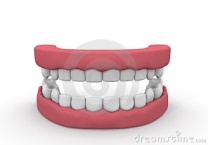 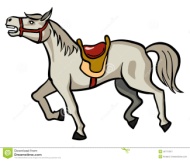 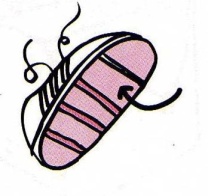 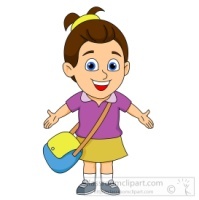 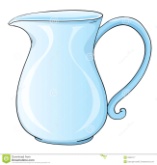 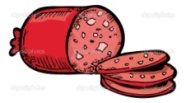 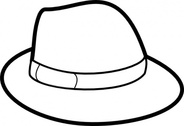 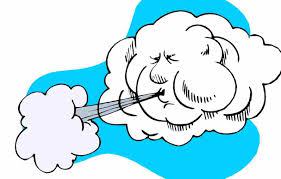 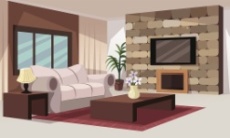 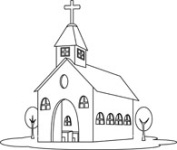 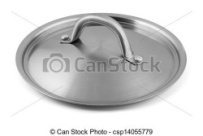 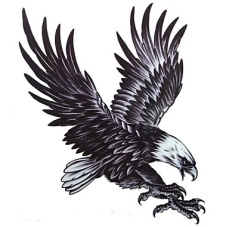 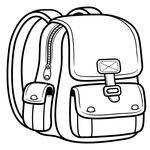 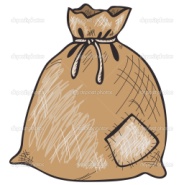 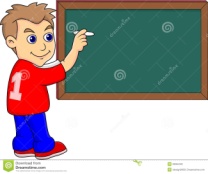 Διαβάζω τις λέξεις, τις βάζω στη σειρά και γράφω την πρόταση:_____________________________________________________________________Διαβάζω και τονίζω τις λέξεις: πακετο         κολλα      τονος          Κινα            καλος          μοκετα        Τασος            Σιμος         κακος         πονος           τελος             πελατες          εσενα              Ελενα          κασετα         πατατακι          Κατινα       κενο           μεσα           πακετο         απαλος          πελεκανοςΠοια λέξη κρύβεται στα συννεφάκια;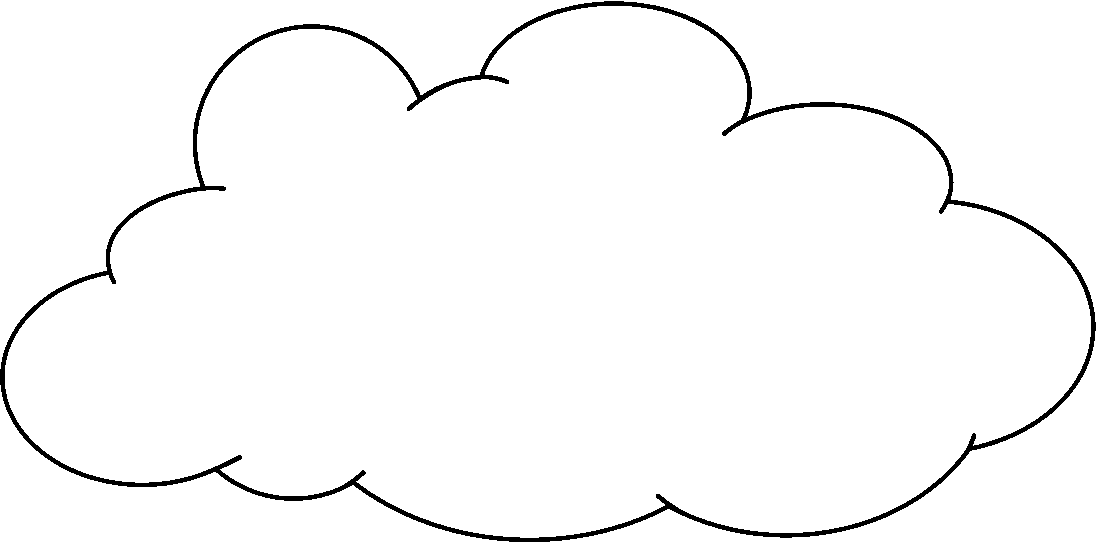      ε       τός                       λι        νο                        κά       σα                            κο       λά                                 α                                σέ                                        κι                                σο      τα                                 _____________          _______________         ________________         _________________Διαβάζω την πρόταση και τη γράφω σωστά:                   τι      έχει    ο     σάκος       αλέκο       _________________________________________________σέλα σόλα κοπέλα καπέλοκαπάκι πίνακας άνεμος αετόςμασέλακανάτασαλάτασαλάμι σαλόνισάκοςσάκαναός